Tomaten-basilicumsoep in een broodje: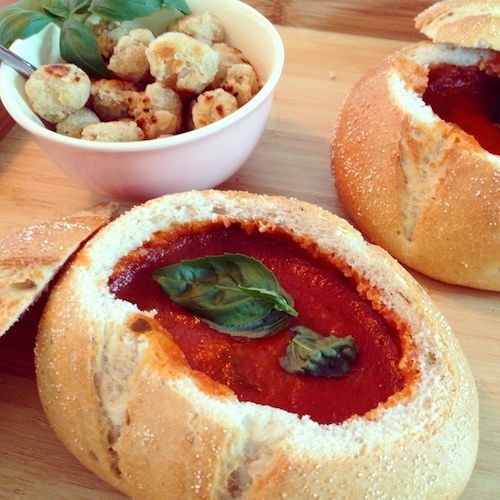 Ui of Sjalot, fijn gesnedenMaggi basis voor tomatensoepGezeefde tomaten of cherry tomatenChorizo , uitgebakkenRode paprikaRode peperZongedroogde tomaatjesItaliaanse bollenLente uitjesBasilicumBereiding:Dag van te voren:1: Alles heel fijn snijden en eventueel met staafmixer pureren.2: Maggi basis en gezeefde tomaten of cherry verwarmen en ingrediënten toevoegen.Op moment zelf:1: Soep verwarmen2: Italiaanse broodjes verwarmen in oven, kapjes eraf snijden, uithollen en van broodkruim eventueel balletjes vormen en met olijfolie en zout balletjes bakken.3: serveer de soep in de broodjes en garneer met basilicum blaadjes.